T. C.SÜLEYMAN DEMİREL ÜNİVERSİTESİ TIP FAKÜLTESİKADIN HASTALIKLARI VE DOĞUM ANABİLİM DALI BAŞKANLIĞI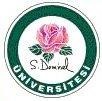 SÜLEYMAN DEMİREL ÜNİVERSİTESİ TIP FAKÜLTESİKADIN HASTALIKLARI VE DOĞUM 2017–2018 EĞİTİM VE ÖĞRETİM YILIDÖNEM IV GRUP BDERS PROGRAMI05 Mart 2018–13 Nisan 2018GRUP B-1. HAFTAGRUP B-2. HAFTAGRUP B-3. HAFTAGRUP B-4. HAFTAGRUP B- 5. HAFTAGRUP B- 6. HAFTA05MartMartPazartesiPazartesi08:00-08:5008:00-08:50Teorik: Türkiye ve Dünyada Maternal ve Perinatal Mortalite/Kadın Hastalıkları ve Doğum TarihçesiTeorik: Türkiye ve Dünyada Maternal ve Perinatal Mortalite/Kadın Hastalıkları ve Doğum TarihçesiDr. Mekin SEZİK09:00-09:5009:00-09:50Teorik: Gebelik İzlemiTeorik: Gebelik İzlemiDr. Mehmet GÜNEY10:00-10:5010:00-10:50Teorik: Siklus FizyolojisiTeorik: Siklus FizyolojisiDr. Esra Nur TOLA11:00-11:5011:00-11:50Teorik: Menstruasyon BozukluklarıTeorik: Menstruasyon BozukluklarıDr. Esra Nur TOLA13:00-13:5013:00-13:50Teorik: Maternal FizyolojiTeorik: Maternal FizyolojiDr. Esra Nur TOLA14:00-14:5014:00-14:50Teorik: Rh UygunsuzluğuTeorik: Rh UygunsuzluğuDr. Gökhan BAYHAN15:00-15:5015:00-15:50Uygulama (Ameliyathane, Servis, Poliklinik)Uygulama (Ameliyathane, Servis, Poliklinik)Tüm Öğretim Üyeleri16:00-16:5016:00-16:50Uygulama (Öğretim Üyesi Viziti)Uygulama (Öğretim Üyesi Viziti)Tüm Öğretim Üyeleri06MartMartSalıSalı08:00-08:5008:00-08:50Uygulama (Büyük Vizit)Uygulama (Büyük Vizit)Tüm Öğretim Üyeleri09:00-09:5009:00-09:50Uygulama (Büyük Vizit)Uygulama (Büyük Vizit)Tüm Öğretim Üyeleri10:00-10:5010:00-10:50Uygulama (Haftalık Yapılan Ameliyatların Tartışılması)Uygulama (Haftalık Yapılan Ameliyatların Tartışılması)Tüm Öğretim Üyeleri11:00-11:5011:00-11:50Asistan Semineri/Makale SaatiAsistan Semineri/Makale SaatiTüm Öğretim Üyeleri13:00-13:5013:00-13:50Serbest ÇalışmaSerbest ÇalışmaTüm Öğretim Üyeleri14:00-14:5014:00-14:50Serbest ÇalışmaSerbest ÇalışmaTüm Öğretim Üyeleri15:00-15:5015:00-15:50Serbest ÇalışmaSerbest ÇalışmaTüm Öğretim Üyeleri16:00-16:5016:00-16:50Uygulama (Ameliyathane, Servis, Poliklinik)Uygulama (Ameliyathane, Servis, Poliklinik)Tüm Öğretim Üyeleri07MartMartÇarşambaÇarşamba08:00-08:5008:00-08:50Teorik: HirsutizmFetal Büyüme KısıtlılığıTeorik: HirsutizmFetal Büyüme Kısıtlılığı Dr. Baha ORAL09:00-09:5009:00-09:50Teorik: Polikistik Over SendromuTeorik: Polikistik Over SendromuDr. Baha ORAL10:00-10:5010:00-10:50Teorik: HiperprolaktinemiTeorik: HiperprolaktinemiDr. Esra Nur TOLA 11:00-11:5011:00-11:50Teorik: Dismenore ve Premenstrual SendromTeorik: Dismenore ve Premenstrual SendromDr. Mehmet GÜNEY13:00-13:5013:00-13:50Teorik: Gebelikte Kardiyovaskuler HastalıklarTeorik: Gebelikte Kardiyovaskuler HastalıklarDr. Okan ÖZKAYA14:00-14:5014:00-14:50Teorik: Kadın Genital Sistem AnatomisiTeorik: Kadın Genital Sistem AnatomisiDr. İlker GÜNYELİ15:00-15:5015:00-15:50Teorik: Postterm GebeliklerTeorik: Postterm GebeliklerDr. Mehmet GÜNEY16:00-16:5016:00-16:50Serbest ÇalışmaSerbest ÇalışmaTüm Öğretim Üyeleri08MartMartPerşembePerşembe08:00-08:5008:00-08:50Uygulama (Öğretim Üyesi Viziti)Uygulama (Öğretim Üyesi Viziti)Tüm Öğretim Üyeleri09:00-09:5009:00-09:50Uygulama (Öğretim Üyesi Viziti)Uygulama (Öğretim Üyesi Viziti)Tüm Öğretim Üyeleri10:00-10:5010:00-10:50Uygulama (Haftalık Yapılan Ameliyatların Tartışılması)Uygulama (Haftalık Yapılan Ameliyatların Tartışılması)Tüm Öğretim Üyeleri11:00-11:5011:00-11:50Asistan Semineri/Makale SaatiAsistan Semineri/Makale SaatiTüm Öğretim Üyeleri13:00-13:5013:00-13:50Makale SaatiMakale SaatiTüm Öğretim Üyeleri14:00-14:5014:00-14:50Makale SaatiMakale SaatiTüm Öğretim Üyeleri15:00-15:5015:00-15:50Makale SaatiMakale SaatiTüm Öğretim Üyeleri16:00-16:5016:00-16:50Makale SaatiMakale SaatiTüm Öğretim Üyeleri09MartMartCumaCuma08:00-08:5008:00-08:50Teorik: Doğumda Asfiksi ve Serebral PalsiTeorik: Doğumda Asfiksi ve Serebral PalsiDr. Mekin SEZİK09:00-09:5009:00-09:50Teorik: Jinekoloji ve Obstetride İnsizyonlarTeorik: Jinekoloji ve Obstetride İnsizyonlarDr. Evrim ERDEMOĞLU10:00-10:5010:00-10:50 Teorik: Sık Görülen Kromozom Hastalıkları: Prenatal Tarama Testleri Teorik: Sık Görülen Kromozom Hastalıkları: Prenatal Tarama TestleriDr. Okan ÖZKAYA11:00-11:5011:00-11:50Teorik: Cinsel İşlev BozukluklarıTeorik: Cinsel İşlev BozukluklarıDr. Mekin SEZİK13:00-13:5013:00-13:50Kontraseptifler ve doğurganlığı düzenleme (Ameliyathane, Servis, Poliklinik)Kontraseptifler ve doğurganlığı düzenleme (Ameliyathane, Servis, Poliklinik)Tüm Öğretim Üyeleri14:00-14:5014:00-14:50Gebelikte teratojenlerle ilgili danışmanlık verebilme (Ameliyathane, Servis, Poliklinik)Gebelikte teratojenlerle ilgili danışmanlık verebilme (Ameliyathane, Servis, Poliklinik)Tüm Öğretim Üyeleri15:00-15:5015:00-15:50Uygulama (Ameliyathane, Servis, Poliklinik)Uygulama (Ameliyathane, Servis, Poliklinik)Tüm Öğretim Üyeleri 16:00-16:50 16:00-16:50Uygulama (Ameliyathane, Servis, Poliklinik)Uygulama (Ameliyathane, Servis, Poliklinik)Tüm Öğretim Üyeleri12MartMartMartPazartesiPazartesiPazartesiPazartesi08:00-08:5008:00-08:5008:00-08:50 Teorik: İmplantasyon, Embriyogenez ve Plasenta Gelişimi Teorik: İmplantasyon, Embriyogenez ve Plasenta Gelişimi Teorik: İmplantasyon, Embriyogenez ve Plasenta GelişimiDr. Esra Nur TOLADr. Esra Nur TOLA09:00-09:5009:00-09:5009:00-09:50Teorik: Doğum TravmasıTeorik: Doğum TravmasıTeorik: Doğum TravmasıDr. Esra Nur TOLADr. Esra Nur TOLA10:00-10:5010:00-10:5010:00-10:50Teorik: Overin Germ Hücreli TümörleriTeorik: Overin Germ Hücreli TümörleriTeorik: Overin Germ Hücreli TümörleriDr. Evrim ERDEMOĞLUDr. Evrim ERDEMOĞLU11:00-11:5011:00-11:5011:00-11:50Teorik: Endometriyum KanseriTeorik: Endometriyum KanseriTeorik: Endometriyum KanseriDr. Evrim ERDEMOĞLUDr. Evrim ERDEMOĞLU13:00-13:5013:00-13:5013:00-13:50Teorik: Gebelikte Hematolojik HastalıklarTeorik: Gebelikte Hematolojik HastalıklarTeorik: Gebelikte Hematolojik HastalıklarDr. Okan ÖZKAYADr. Okan ÖZKAYA14:00-14:5014:00-14:5014:00-14:50Teorik: Uterin SarkomlarTeorik: Uterin SarkomlarTeorik: Uterin SarkomlarDr. Mehmet GÜNEYDr. Mehmet GÜNEY15:00-15:5015:00-15:5015:00-15:50Uygulama (Ameliyathane, Servis, Poliklinik)Uygulama (Ameliyathane, Servis, Poliklinik)Uygulama (Ameliyathane, Servis, Poliklinik)Tüm Öğretim ÜyeleriTüm Öğretim Üyeleri16:00-16:5016:00-16:5016:00-16:50Uygulama (Öğretim Üyesi Viziti)Uygulama (Öğretim Üyesi Viziti)Uygulama (Öğretim Üyesi Viziti)Tüm Öğretim ÜyeleriTüm Öğretim Üyeleri13MartMartSalıSalı08:00-08:5008:00-08:50Uygulama (Büyük Vizit)Uygulama (Büyük Vizit)Tüm Öğretim Üyeleri09:00-09:5009:00-09:50Uygulama (Büyük Vizit)Uygulama (Büyük Vizit)Tüm Öğretim Üyeleri10:00-10:5010:00-10:50Uygulama (Haftalık Yapılan Ameliyatların Tartışılması)Uygulama (Haftalık Yapılan Ameliyatların Tartışılması)Tüm Öğretim Üyeleri11:00-11:5011:00-11:50Asistan Semineri/Makale SaatiAsistan Semineri/Makale SaatiTüm Öğretim Üyeleri13:00-13:5013:00-13:50Serbest ÇalışmaSerbest ÇalışmaTüm Öğretim Üyeleri14:00-14:5014:00-14:50Serbest ÇalışmaSerbest ÇalışmaTüm Öğretim Üyeleri15:00-15:5015:00-15:50Serbest ÇalışmaSerbest ÇalışmaTüm Öğretim Üyeleri16:00-16:5016:00-16:50Uygulama (Ameliyathane, Servis, Poliklinik)Uygulama (Ameliyathane, Servis, Poliklinik)Tüm Öğretim Üyeleri14MartMartÇarşambaÇarşamba08:00-08:5008:00-08:50Teorik: Seks-Kord Stromal Over TümörleriTeorik: Seks-Kord Stromal Over TümörleriDr. Evrim ERDEMOĞLU09:00-09:5009:00-09:50Teorik: Jinekoloji ve Obstetride ObeziteTeorik: Jinekoloji ve Obstetride ObeziteDr. Mehmet GÜNEY10:00-10:5010:00-10:50Teorik: Gebelik ve Diabetes MellitusTeorik: Gebelik ve Diabetes MellitusDr. Okan ÖZKAYA11:00-11:5011:00-11:50Teorik: Gebelikte Tarama TestleriTeorik: Gebelikte Tarama TestleriDr. Okan ÖZKAYA13:00-13:5013:00-13:50Teorik: Prolapsus- İnkontinansTeorik: Prolapsus- İnkontinansDr. Baha ORAL14:00-14:5014:00-14:50Teorik: Vulva ve Vajen ve Serviksin Preinvazif HastalıklarıTeorik: Vulva ve Vajen ve Serviksin Preinvazif HastalıklarıDr. İlker GÜNYELİ15:00-15:5015:00-15:50Teorik: Trofoblastik HastalıklarTeorik: Trofoblastik HastalıklarDr. Mekin SEZİK16:00-16:5016:00-16:50Serbest ÇalışmaSerbest ÇalışmaTüm Öğretim Üyeleri15MartMartPerşembePerşembe08:00-08:5008:00-08:50Uygulama (Öğretim Üyesi Viziti)Uygulama (Öğretim Üyesi Viziti)Tüm Öğretim Üyeleri09:00-09:5009:00-09:50Uygulama (Öğretim Üyesi Viziti)Uygulama (Öğretim Üyesi Viziti)Tüm Öğretim Üyeleri10:00-10:5010:00-10:50Uygulama (Haftalık Yapılan Ameliyatların Tartışılması)Uygulama (Haftalık Yapılan Ameliyatların Tartışılması)Tüm Öğretim Üyeleri11:00-11:5011:00-11:50Asistan Semineri/Makale SaatiAsistan Semineri/Makale SaatiTüm Öğretim Üyeleri13:00-13:5013:00-13:50Makale SaatiMakale SaatiTüm Öğretim Üyeleri14:00-14:5014:00-14:50Makale SaatiMakale SaatiTüm Öğretim Üyeleri15:00-15:5015:00-15:50Makale SaatiMakale SaatiTüm Öğretim Üyeleri16:00-16:5016:00-16:50Makale SaatiMakale SaatiTüm Öğretim Üyeleri16MartMartCumaCuma08:00-08:5008:00-08:50Teorik: Doğuştan Metabolik Hastalıklar ve Yapısal AnomalilerTeorik: Doğuştan Metabolik Hastalıklar ve Yapısal AnomalilerDr. Gökhan BAYHAN09:00-09:5009:00-09:50Teorik: Vulva ve Vajinanın Malign HastalıklarıTeorik: Vulva ve Vajinanın Malign HastalıklarıDr. Evrim ERDEMOĞLU10:00-10:5010:00-10:50Teorik: Cinsel Yolla Bulaşan Hastalıklar ve PIHTeorik: Cinsel Yolla Bulaşan Hastalıklar ve PIHDr. Esra Nur TOLA11:00-11:5011:00-11:50Teorik: Anormal Seksüel GelişimTeorik: Anormal Seksüel GelişimDr. Okan ÖZKAYA13:00-13:5013:00-13:50Akıntı örneğinin incelenmesi (Ameliyathane, Servis, Poliklinik)Akıntı örneğinin incelenmesi (Ameliyathane, Servis, Poliklinik)Tüm Öğretim Üyeleri14:00-14:5014:00-14:50Makale saatiMakale saatiTüm Öğretim Üyeleri15:00-15:5015:00-15:50Uygulama (Ameliyathane, Servis, Poliklinik)Uygulama (Ameliyathane, Servis, Poliklinik)Tüm Öğretim Üyeleri15:00-15:5015:00-15:50Uygulama (Ameliyathane, Servis, Poliklinik)Uygulama (Ameliyathane, Servis, Poliklinik)Tüm Öğretim Üyeleri19MartMartPazartesiPazartesi08:00-08:5008:00-08:50 Teorik: Normal Doğum 1 Teorik: Normal Doğum 1 Dr. İlker GÜNYELİ09:00-09:5009:00-09:50 Teorik: Normal Doğum 2 Teorik: Normal Doğum 2 Dr. İlker GÜNYELİ10:00-10:5010:00-10:50 Teorik: Prezentasyon Anomalileri ve Distosiler  Teorik: Prezentasyon Anomalileri ve Distosiler Dr. İlker GÜNYELİ11:00-11:5011:00-11:50Teorik: Koryoamniyonitler ve Yenidoğanda SepsisTeorik: Koryoamniyonitler ve Yenidoğanda SepsisDr. Gökhan BAYHAN13:00-13:5013:00-13:50Teorik: Menopoz ITeorik: Menopoz IDr. İlker GÜNYELİ14:00-14:5014:00-14:50Teorik: Menopoz IITeorik: Menopoz IIDr. İlker GÜNYELİ15:00-15:5015:00-15:50Uygulama (Ameliyathane, Servis, Poliklinik)Uygulama (Ameliyathane, Servis, Poliklinik)Tüm Öğretim Üyeleri16:00-16:5016:00-16:50Uygulama (Öğretim Üyesi Viziti)Uygulama (Öğretim Üyesi Viziti)Tüm Öğretim Üyeleri20MartMartSalıSalı08:00-08:5008:00-08:50Uygulama (Büyük Vizit)Uygulama (Büyük Vizit)Tüm Öğretim Üyeleri09:00-09:5009:00-09:50Uygulama (Büyük Vizit)Uygulama (Büyük Vizit)Tüm Öğretim Üyeleri10:00-10:5010:00-10:50Uygulama (Haftalık Yapılan Ameliyatların Tartışılması)Uygulama (Haftalık Yapılan Ameliyatların Tartışılması)Tüm Öğretim Üyeleri11:00-11:5011:00-11:50Asistan Semineri/Makale SaatiAsistan Semineri/Makale SaatiTüm Öğretim Üyeleri13:00-13:5013:00-13:50Serbest ÇalışmaSerbest ÇalışmaTüm Öğretim Üyeleri14:00-14:5014:00-14:50Serbest ÇalışmaSerbest ÇalışmaTüm Öğretim Üyeleri15:00-15:5015:00-15:50Serbest ÇalışmaSerbest ÇalışmaTüm Öğretim Üyeleri16:00-16:5016:00-16:50Uygulama (Ameliyathane, Servis, Poliklinik)Uygulama (Ameliyathane, Servis, Poliklinik)Tüm Öğretim Üyeleri 21MartMartÇarşambaÇarşamba08:00-08:5008:00-08:50Teorik: Aile Planlaması ve Kontraseptif YöntemlerTeorik: Aile Planlaması ve Kontraseptif YöntemlerDr. İlker GÜNYELİ09:00-09:5009:00-09:50Teorik: Erken Gebelik ve AbortuslarTeorik: Erken Gebelik ve AbortuslarDr. Mekin SEZİK10:00-10:5010:00-10:50Teorik: İntrauterin EnfeksiyonlarTeorik: İntrauterin EnfeksiyonlarDr. Mehmet GÜNEY11:00-11:5011:00-11:50Teorik: İnfertilitede Kullanılan Tanısal ve Terapotik İşlemler ve Jinekolojide endokopiTeorik: İnfertilitede Kullanılan Tanısal ve Terapotik İşlemler ve Jinekolojide endokopiDr. Mehmet GÜNEY13:00-13:5013:00-13:50Uygulama (Öğretim Üyesi Viziti)Uygulama (Öğretim Üyesi Viziti)Tüm Öğretim Üyeleri14:00-14:5014:00-14:50Uygulama (Öğretim Üyesi Viziti)Uygulama (Öğretim Üyesi Viziti)Tüm Öğretim Üyeleri15:00-15:5015:00-15:50Uygulama (Öğretim Üyesi Viziti)Uygulama (Öğretim Üyesi Viziti)Tüm Öğretim Üyeleri16:00-16:5016:00-16:50Serbest ÇalışmaSerbest ÇalışmaTüm Öğretim Üyeleri 22MartMartPerşembePerşembe08:00-08:5008:00-08:50Uygulama (Öğretim Üyesi Viziti)Uygulama (Öğretim Üyesi Viziti)Tüm Öğretim Üyeleri09:00-09:5009:00-09:50Uygulama (Öğretim Üyesi Viziti)Uygulama (Öğretim Üyesi Viziti)Tüm Öğretim Üyeleri10:00-10:5010:00-10:50Uygulama (Haftalık Yapılan Ameliyatların Tartışılması)Uygulama (Haftalık Yapılan Ameliyatların Tartışılması)Tüm Öğretim Üyeleri11:00-11:5011:00-11:50Asistan Semineri/Makale SaatiAsistan Semineri/Makale SaatiTüm Öğretim Üyeleri13:00-13:5013:00-13:50Makale SaatiMakale SaatiTüm Öğretim Üyeleri14:00-14:5014:00-14:50Makale SaatiMakale SaatiTüm Öğretim Üyeleri15:00-15:5015:00-15:50Makale SaatiMakale SaatiTüm Öğretim Üyeleri16:00-16:5016:00-16:50Makale SaatiMakale SaatiTüm Öğretim Üyeleri23MartMartCumaCuma08:00-08:5008:00-08:50Teorik: Overin Epitelial Tümörleri 1Teorik: Overin Epitelial Tümörleri 1Dr. Evrim ERDEMOĞLU09:00-09:5009:00-09:50Teorik: Overin Epitelial Tümörleri 2Teorik: Overin Epitelial Tümörleri 2Dr. Evrim ERDEMOĞLU10:00-10:5010:00-10:50Teorik: Tekrarlayan Gebelik KayıplarıTeorik: Tekrarlayan Gebelik KayıplarıDr. Mekin SEZİK11:00-11:5011:00-11:50Teorik: Fetal İyilik Hali TestleriTeorik: Fetal İyilik Hali TestleriDr. Gökhan BAYHAN13:00-13:5013:00-13:50Uygulama (Öğretim Üyesi Viziti)Uygulama (Öğretim Üyesi Viziti)Tüm Öğretim Üyeleri14:00-14:5014:00-14:50Uygulama (Öğretim Üyesi Viziti)Uygulama (Öğretim Üyesi Viziti)Tüm Öğretim Üyeleri15:00-15:5015:00-15:50Uygulama (Ameliyathane, Servis, Poliklinik)Uygulama (Ameliyathane, Servis, Poliklinik)Tüm Öğretim Üyeleri 16:00-16:50 16:00-16:50Uygulama (Ameliyathane, Servis, Poliklinik)Uygulama (Ameliyathane, Servis, Poliklinik)Tüm Öğretim Üyeleri26MartMartPazartesiPazartesi08:00-08:5008:00-08:50Teorik: Çoğul GebeliklerTeorik: Çoğul GebeliklerDr. Gökhan BAYHAN09:00-09:5009:00-09:50Teorik: Ektopik GebeliklerTeorik: Ektopik GebeliklerDr. Mehmet GÜNEY10:00-10:5010:00-10:50 Teorik: Postpartum Kanamalar Teorik: Postpartum Kanamalar Dr. Gökhan BAYHAN11:00-11:5011:00-11:50Teorik: Teratoloji ve Fetusu Etkileyen İlaçlarTeorik: Teratoloji ve Fetusu Etkileyen İlaçlar Dr. Gökhan BAYHAN13:00-13:5013:00-13:50Serbest ÇalışmaSerbest ÇalışmaTüm Öğretim Üyeleri14:00-14:5014:00-14:50Serbest ÇalışmaSerbest ÇalışmaTüm Öğretim Üyeleri15:00-15:5015:00-15:50Uygulama (Ameliyathane, Servis, Poliklinik)Uygulama (Ameliyathane, Servis, Poliklinik)Tüm Öğretim Üyeleri16:00-16:5016:00-16:50Uygulama (Öğretim Üyesi Viziti)Uygulama (Öğretim Üyesi Viziti)Tüm Öğretim Üyeleri27MartMartSalıSalı08:00-08:5008:00-08:50Uygulama (Büyük Vizit)Uygulama (Büyük Vizit)Tüm Öğretim Üyeleri09:00-09:5009:00-09:50Uygulama (Büyük Vizit)Uygulama (Büyük Vizit)Tüm Öğretim Üyeleri10:00-10:5010:00-10:50Uygulama (Haftalık Yapılan Ameliyatların Tartışılması)Uygulama (Haftalık Yapılan Ameliyatların Tartışılması)Tüm Öğretim Üyeleri11:00-11:5011:00-11:50Asistan Semineri/Makale SaatiAsistan Semineri/Makale SaatiTüm Öğretim Üyeleri13:00-13:5013:00-13:50Serbest ÇalışmaSerbest ÇalışmaTüm Öğretim Üyeleri14:00-14:5014:00-14:50Serbest ÇalışmaSerbest ÇalışmaTüm Öğretim Üyeleri15:00-15:5015:00-15:50Serbest ÇalışmaSerbest ÇalışmaTüm Öğretim Üyeleri16:00-16:5016:00-16:5028MartMartÇarşambaÇarşamba08:00-08:5008:00-08:50Teorik: Alt Genital Sistem EnfeksiyonlarıTeorik: Alt Genital Sistem EnfeksiyonlarıDr. Esra Nur TOLA09:00-09:5009:00-09:50Teorik: Preeklampsi ve EklampsiTeorik: Preeklampsi ve Eklampsi Dr. Okan ÖZKAYA10:00-10:5010:00-10:50Teorik: Sezaryen ve Diğer Operatif DoğumlarTeorik: Sezaryen ve Diğer Operatif DoğumlarDr. Mekin SEZİK11:00-11:5011:00-11:50Teorik: PuerperiumTeorik: Puerperium Dr. Mehmet GÜNEY13:00-13:5013:00-13:50Teorik: Konjenital Kalp Hastalıkları (Prenatal Tanı)Teorik: Konjenital Kalp Hastalıkları (Prenatal Tanı)Dr. Okan ÖZKAYA14:00-14:5014:00-14:50Teorik: Gebelikte Kritik Bakım ve TravmaTeorik: Gebelikte Kritik Bakım ve TravmaDr. Okan ÖZKAYA15:00-15:5015:00-15:50Teorik: Gebelikte Akciğer HastalıklarıTeorik: Gebelikte Akciğer HastalıklarıDr. Mekin SEZİK16:00-16:5016:00-16:50Serbest ÇalışmaSerbest ÇalışmaTüm Öğretim Üyeleri29MartMartPerşembePerşembe08:00-08:5008:00-08:50Uygulama (Öğretim Üyesi Viziti)Uygulama (Öğretim Üyesi Viziti)Tüm Öğretim Üyeleri09:00-09:5009:00-09:50Uygulama (Öğretim Üyesi Viziti)Uygulama (Öğretim Üyesi Viziti)Tüm Öğretim Üyeleri10:00-10:5010:00-10:50Uygulama (Haftalık Yapılan Ameliyatların Tartışılması)Uygulama (Haftalık Yapılan Ameliyatların Tartışılması)Tüm Öğretim Üyeleri11:00-11:5011:00-11:50Asistan Semineri/Makale SaatiAsistan Semineri/Makale SaatiTüm Öğretim Üyeleri13:00-13:5013:00-13:50Makale SaatiMakale SaatiTüm Öğretim Üyeleri14:00-14:5014:00-14:50Makale SaatiMakale SaatiTüm Öğretim Üyeleri15:00-15:5015:00-15:50Makale SaatiMakale SaatiTüm Öğretim Üyeleri16:00-16:5016:00-16:50Makale SaatiMakale SaatiTüm Öğretim Üyeleri30MartMartCumaCuma08:00-08:5008:00-08:50Teorik: İntrapartum DeğerlendirmeTeorik: İntrapartum DeğerlendirmeDr. Mekin SEZİK09:00-09:5009:00-09:50Teorik: Benign Meme Hastalıkları ve Meme KanseriTeorik: Benign Meme Hastalıkları ve Meme KanseriDr. Okan ÖZKAYA10:00-10:5010:00-10:50Teorik: İnfertil Hastanın DeğerlendirilmesiTeorik: İnfertil Hastanın DeğerlendirilmesiDr. Baha ORAL11:00-11:5011:00-11:50Uygulama (Öğretim Üyesi Viziti)Uygulama (Öğretim Üyesi Viziti)Tüm Öğretim Üyeleri13:00-13:5013:00-13:50Serbest ÇalışmaSerbest ÇalışmaTüm Öğretim Üyeleri14:00-14:5014:00-14:50Serbest ÇalışmaSerbest ÇalışmaTüm Öğretim Üyeleri15:00-15:5015:00-15:50Uygulama (Ameliyathane, Servis, Poliklinik)Uygulama (Ameliyathane, Servis, Poliklinik)Tüm Öğretim Üyeleri 16:00-16:50 16:00-16:50Uygulama (Ameliyathane, Servis, Poliklinik)Uygulama (Ameliyathane, Servis, Poliklinik)Tüm Öğretim Üyeleri02NisanNisanPazartesiPazartesi08:00-08:5008:00-08:50Teorik: Serviks KanseriTeorik: Serviks Kanseri Dr. Evrim ERDEMOĞLU09:00-09:5009:00-09:50Teorik: Postoperatif bakımTeorik: Postoperatif bakımDr. Evrim ERDEMOĞLU10:00-10:5010:00-10:50Teorik: Gebelikte KanamaTeorik: Gebelikte KanamaDr. Baha ORAL11:00-11:5011:00-11:50Teorik: AmenoreTeorik: AmenoreDr. İlker GÜNYELİ13:00-13:5013:00-13:50Teorik: Uterin Korpusun Benign HastalıklarıTeorik: Uterin Korpusun Benign HastalıklarıDr. Baha ORAL14:00-14:5014:00-14:50Teorik: Fetal Büyüme Kısıtlılığı (IUGR)Teorik: Fetal Büyüme Kısıtlılığı (IUGR)Dr. Gökhan BAYHAN15:00-15:5015:00-15:50Uygulama (Ameliyathane, Servis, Poliklinik)Uygulama (Ameliyathane, Servis, Poliklinik)Tüm Öğretim Üyeleri16:00-16:5016:00-16:50Uygulama (Öğretim Üyesi Viziti)Uygulama (Öğretim Üyesi Viziti)Tüm Öğretim Üyeleri03NisanNisanSalıSalı08:00-08:5008:00-08:50Uygulama (Büyük Vizit)Uygulama (Büyük Vizit)Tüm Öğretim Üyeleri09:00-09:5009:00-09:50Uygulama (Büyük Vizit)Uygulama (Büyük Vizit)Tüm Öğretim Üyeleri10:00-10:5010:00-10:50Uygulama (Haftalık Yapılan Ameliyatların Tartışılması)Uygulama (Haftalık Yapılan Ameliyatların Tartışılması)Tüm Öğretim Üyeleri11:00-11:5011:00-11:50Asistan Semineri/Makale SaatiAsistan Semineri/Makale SaatiTüm Öğretim Üyeleri13:00-13:5013:00-13:50Serbest ÇalışmaSerbest ÇalışmaTüm Öğretim Üyeleri14:00-14:5014:00-14:50Serbest ÇalışmaSerbest ÇalışmaTüm Öğretim Üyeleri15:00-15:5015:00-15:50Serbest ÇalışmaSerbest ÇalışmaTüm Öğretim Üyeleri16:00-16:5016:00-16:50Uygulama (Ameliyathane, Servis, Poliklinik)Uygulama (Ameliyathane, Servis, Poliklinik)Tüm Öğretim Üyeleri04NisanNisanÇarşambaÇarşamba08:00-08:5008:00-08:50Teorik: EndometriozisTeorik: EndometriozisDr. Mehmet GÜNEY09:00-09:5009:00-09:50Teorik: Jinekolojik Onkolojik AcillerTeorik: Jinekolojik Onkolojik AcillerDr. Evrim ERDEMOĞLU10:00-10:5010:00-10:50Teorik: Nöral Tüp Defektleri Tanısı ve ÖnlenmesiTeorik: Nöral Tüp Defektleri Tanısı ve ÖnlenmesiDr. Esra Nur TOLA11:00-11:5011:00-11:50Teorik:Yenidoğanda Solunum Güçlüğü: RDS ÖnlenmesiTeorik:Yenidoğanda Solunum Güçlüğü: RDS ÖnlenmesiDr. Esra Nur TOLA13:00-13:5013:00-13:50Serbest ÇalışmaSerbest ÇalışmaTüm Öğretim Üyeleri14:00-14:5014:00-14:50Serbest ÇalışmaSerbest ÇalışmaTüm Öğretim Üyeleri15:00-15:5015:00-15:50Serbest ÇalışmaSerbest ÇalışmaTüm Öğretim Üyeleri16:00-16:5016:00-16:50Serbest ÇalışmaSerbest ÇalışmaTüm Öğretim Üyeleri05NisanNisanPerşembePerşembe08:00-08:5008:00-08:50Uygulama (Öğretim Üyesi Viziti)Uygulama (Öğretim Üyesi Viziti)Tüm Öğretim Üyeleri09:00-09:5009:00-09:50Uygulama (Öğretim Üyesi Viziti)Uygulama (Öğretim Üyesi Viziti)Tüm Öğretim Üyeleri10:00-10:5010:00-10:50Uygulama (Haftalık Yapılan Ameliyatların Tartışılması)Uygulama (Haftalık Yapılan Ameliyatların Tartışılması)Tüm Öğretim Üyeleri11:00-11:5011:00-11:50Asistan Semineri/Makale SaatiAsistan Semineri/Makale SaatiTüm Öğretim Üyeleri13:00-13:5013:00-13:50Makale SaatiMakale SaatiTüm Öğretim Üyeleri14:00-14:5014:00-14:50Makale SaatiMakale SaatiTüm Öğretim Üyeleri15:00-15:5015:00-15:50Makale SaatiMakale SaatiTüm Öğretim Üyeleri16:00-16:5016:00-16:50Makale SaatiMakale SaatiTüm Öğretim Üyeleri06NisanNisanCumaCuma08:00-08:5008:00-08:50Teorik: Genitoüriner Sistem Travması ve Cinsel İstismarTeorik: Genitoüriner Sistem Travması ve Cinsel İstismarDr. İlker GÜNYELİ09:00-09:5009:00-09:50Teorik: Üriner Sistem Enfeksiyonları Teorik: Üriner Sistem Enfeksiyonları Dr. İlker GÜNYELİ10:00-10:5010:00-10:50Teorik: Puberta ve Puberta AnomalileriTeorik: Puberta ve Puberta AnomalileriDr. Gökhan BAYHAN11:00-11:5011:00-11:50Teorik: Gebelikte Gastrointestinal Sistem HastalıklarıTeorik: Gebelikte Gastrointestinal Sistem HastalıklarıDr. Esra Nur TOLA13:00-13:5013:00-13:50Serbest ÇalışmaSerbest ÇalışmaTüm Öğretim Üyeleri14:00-14:5014:00-14:50Serbest ÇalışmaSerbest ÇalışmaTüm Öğretim Üyeleri15:00-15:5015:00-15:50Uygulama (Ameliyathane, Servis, Poliklinik)Uygulama (Ameliyathane, Servis, Poliklinik)Tüm Öğretim Üyeleri 16:00-16:50 16:00-16:50Uygulama (Ameliyathane, Servis, Poliklinik)Uygulama (Ameliyathane, Servis, Poliklinik)Tüm Öğretim Üyeleri09NisanNisanPazartesiPazartesi08:00-08:5008:00-08:50 Teorik: Preterm Doğum- Erken Membran Rüptürü (PROM)	 Teorik: Preterm Doğum- Erken Membran Rüptürü (PROM)	Dr. Mekin SEZİK09:00-09:5009:00-09:50Teorik: Ovulasyon İnduksiyonuTeorik: Ovulasyon İnduksiyonuDr. Baha ORAL10:00-10:5010:00-10:50Uygulama (Haftalık Yapılan Ameliyatların Tartışılması)Uygulama (Haftalık Yapılan Ameliyatların Tartışılması)Tüm Öğretim Üyeleri11:00-11:5011:00-11:50Uygulama (Öğretim Üyesi Viziti)Uygulama (Öğretim Üyesi Viziti)Tüm Öğretim Üyeleri13:00-13:5013:00-13:50Uygulama (Ameliyathane, Servis, Poliklinik)Uygulama (Ameliyathane, Servis, Poliklinik)Tüm Öğretim Üyeleri14:00-14:5014:00-14:50Uygulama (Öğretim Üyesi Viziti)Uygulama (Öğretim Üyesi Viziti)Tüm Öğretim Üyeleri15:00-15:5015:00-15:50Serbest ÇalışmaSerbest ÇalışmaTüm Öğretim Üyeleri16:00-16:5016:00-16:50Serbest ÇalışmaSerbest ÇalışmaTüm Öğretim Üyeleri10NisanNisanSalıSalı08:00-08:5008:00-08:50Uygulama (Büyük Vizit)Uygulama (Büyük Vizit)Tüm Öğretim Üyeleri09:00-09:5009:00-09:50Uygulama (Büyük Vizit)Uygulama (Büyük Vizit)Tüm Öğretim Üyeleri10:00-10:5010:00-10:50Uygulama (Haftalık Yapılan Ameliyatların Tartışılması)Uygulama (Haftalık Yapılan Ameliyatların Tartışılması)Tüm Öğretim Üyeleri11:00-11:5011:00-11:50Asistan Semineri/Makale SaatiAsistan Semineri/Makale SaatiTüm Öğretim Üyeleri13:00-13:5013:00-13:50Serbest ÇalışmaSerbest ÇalışmaTüm Öğretim Üyeleri14:00-14:5014:00-14:50Serbest ÇalışmaSerbest ÇalışmaTüm Öğretim Üyeleri15:00-15:5015:00-15:50Serbest ÇalışmaSerbest ÇalışmaTüm Öğretim Üyeleri16:00-16:5016:00-16:50Uygulama (Ameliyathane, Servis, Poliklinik)Uygulama (Ameliyathane, Servis, Poliklinik)Tüm Öğretim Üyeleri11NisanNisanÇarşambaÇarşamba08:00-08:5008:00-08:50Uygulama (Öğretim Üyesi Viziti)Uygulama (Öğretim Üyesi Viziti)Tüm Öğretim Üyeleri09:00-09:5009:00-09:50Uygulama (Büyük Vizit)Uygulama (Büyük Vizit)Tüm Öğretim Üyeleri10:00-10:5010:00-10:50Uygulama (Haftalık Yapılan Ameliyatların Tartışılması)Uygulama (Haftalık Yapılan Ameliyatların Tartışılması)Tüm Öğretim Üyeleri11:00-11:5011:00-11:50Uygulama (Öğretim Üyesi Viziti)Uygulama (Öğretim Üyesi Viziti)Tüm Öğretim Üyeleri13:00-13:5013:00-13:50Serbest ÇalışmaSerbest ÇalışmaTüm Öğretim Üyeleri14:00-14:5014:00-14:50Serbest ÇalışmaSerbest ÇalışmaTüm Öğretim Üyeleri15:00-15.5015:00-15.50Serbest ÇalışmaSerbest ÇalışmaTüm Öğretim Üyeleri16:00-16:5016:00-16:50Serbest ÇalışmaSerbest ÇalışmaTüm Öğretim Üyeleri 12NisanNisanPerşembePerşembe08:00-08:5008:00-08:50Uygulama (Öğretim Üyesi Viziti)Uygulama (Öğretim Üyesi Viziti)Tüm Öğretim Üyeleri09:00-09:5009:00-09:50Uygulama (Öğretim Üyesi Viziti)Uygulama (Öğretim Üyesi Viziti)Tüm Öğretim Üyeleri10:00-10:5010:00-10:50Uygulama (Haftalık Yapılan Ameliyatların Tartışılması)Uygulama (Haftalık Yapılan Ameliyatların Tartışılması)Tüm Öğretim Üyeleri11:00-11:5011:00-11:50Asistan Semineri/Makale SaatiAsistan Semineri/Makale SaatiTüm Öğretim Üyeleri13:00-13:5013:00-13:50Makale SaatiMakale SaatiTüm Öğretim Üyeleri14:00-14:5014:00-14:50Makale SaatiMakale SaatiTüm Öğretim Üyeleri15:00-15:5015:00-15:50Makale SaatiMakale SaatiTüm Öğretim Üyeleri16:00-16:5016:00-16:50Makale SaatiMakale SaatiTüm Öğretim Üyeleri13NisanNisanCumaCuma08:00-08:5008:00-08:50SINAVSINAVTÜM ÖĞRETİM ÜYELERİ09:00-09:5009:00-09:50SINAVSINAVTÜM ÖĞRETİM ÜYELERİ10:00-10:5010:00-10:50SINAVSINAVTÜM ÖĞRETİM ÜYELERİ11:00-11:5011:00-11:50SINAVSINAVTÜM ÖĞRETİM ÜYELERİ13:00-13:5013:00-13:50SINAVSINAVTÜM ÖĞRETİM ÜYELERİ14:00-14:5014:00-14:50SINAVSINAVTÜM ÖĞRETİM ÜYELERİ15:00-15:5015:00-15:50SINAVSINAVTÜM ÖĞRETİM ÜYELERİ